4- Nom et prénomhttps://youtu.be/ImvZMvZVi9UQui êtes-vous ?Je m'appelle …., je suis étudiant (étudiante) à la première année, département de français, faculté des lettres, université Al Mustansiriyah.J'habite à …..( Bagdad- Kadhmiyah- Adhamiyah., etc.)Ou remplir une fiche :Entre Nous, page 10 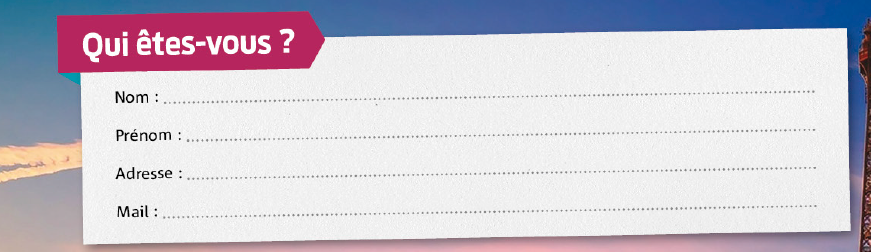 Exemples :RonaldoCristiano RonaldoZidaneZinedine ZidaneHugoVictor HugoVerbe êtreVerbe  habiter à Verbe s'appeler Je suisTu esIl estElle estOn estNous sommesVous êtesIls sontElles sontJ'habiteTu habitesIl habiteElle habiteOn habiteNous habitonsVous habitezIls habitentElles habitentJe m'appelleTu t'appellesIl s'appelleElle s'appelleOn s'appelleNous nous appelonsVous vous appelezIls s'appellentElles s'appellent